Pomůcky: 	voltmetr, ampérmetr, vodiče, plochá baterie žárovka 1:	   V,           Ažárovka 2:          V,           APřípravná část:Ampérmetr:		zdířky:					označení rozsahu:			možné rozsahy:Voltmetr:		zdířky:					označení rozsahu:			možné rozsahy:Praktická část:A) Sériové zapojeníSestav odvody podle schéma a zapiš naměřené proudy a napětí. Použij rozsah ampérmetru 2 A a rozsah voltmetru 20 V.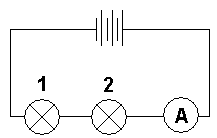 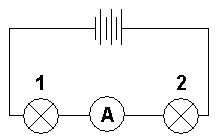 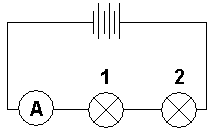 I =         A				I =         A				I =         A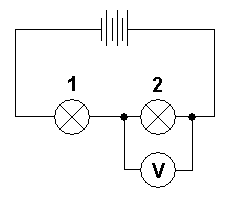 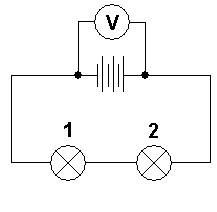 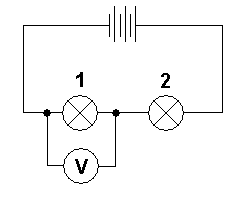 U =         V				U =         V				U =         V   B) Paralelní zapojeníSestav odvody podle schéma a zapiš naměřené proudy a napětí. Použij rozsah ampérmetru 2 A  a rozsah voltmetru 20 V.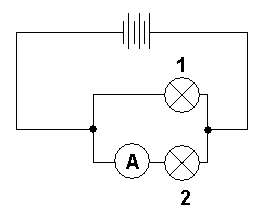 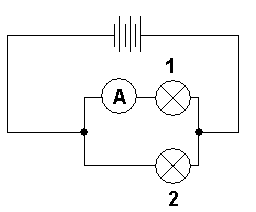 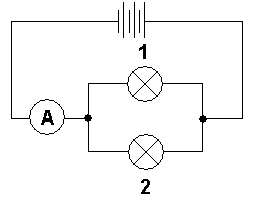 I =         A				I =         A				I =         A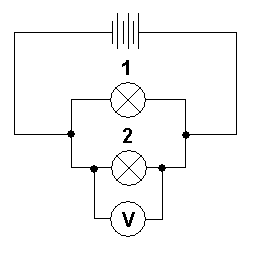 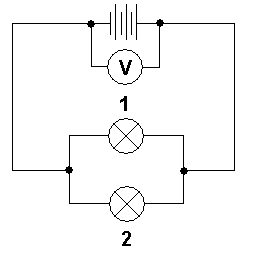 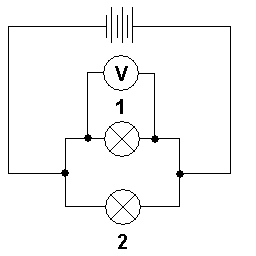 U =         V				U =         V				U =         V   Školní rok:Měření proudu a napětíTřída:Datum:Jméno a příjmení:                                                                 Protokol č.Poznámka:Poznámka: